ZOO-ANAGRAMME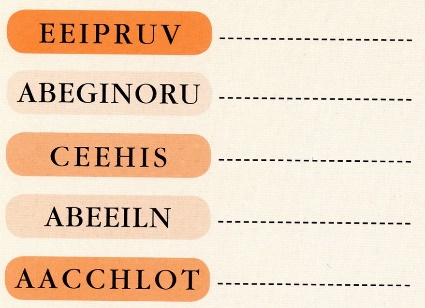 Mettez les lettres dans le bon ordre afin d’écrire les noms de 5 animaux marins.Réponses = PIEUVRE, BIGORNEAU, SICHE, BALEINE, CACHALOTBOUCHE-TROUSauf les noms propres, quel est le seul mot contenant ces lettres à cet endroit?_ O _ Q _ I S T _ D O _Réponse = CONQUISTADORCRYPTOGRAMMESLes lettres de ces mots ont été mélangées. Pouvez-vous retrouver les mots d’origine? Pour vous aider, la catégorie du mot à trouver est précisée entre parenthèses. EBIMOFSRA (Fruit) : ..................................NMUEGA (Fruit) : ..................................ELETSBU (Fruit) : ..................................ENICTMELNE (Fruit) : ..................................OARUDFL (Vêtement) : ..................................TEUTCOL (Vêtement) : ..................................EEEODCARRMBB (Vêtement) : ..................................Réponses =	FRAMBOISE / MANGUE / BLEUETS / CLEMENTINE / FOULARD / CULOTTE/ ROBE DE CHAMBRE.DEVINETTESJolis joyeux joyaux, ces rubis à noyaux, ronds, rouges ou vermeils, font des boucles d'oreilles, des billes pour les anges, cependant tu les manges.Qui suis-je?Réponse = LES CERISESQUIZ MUSICALQuiz musical sur des musiques de danseNiveaux de difficulté :Facile		1, 4, 5, 6, 8, 10Difficile 	2, 7, 9Très difficile	3, 1- Le nom du chanteur? Elton John. Crocodile rock Facilehttps://www.youtube.com/watch?v=KY_AqsdLMJc2- Le nom du chanteur? Ritchie Valens La Bamba Difficilehttps://www.youtube.com/watch?v=hto-UMuYkwk3- Le nom du groupe? Manfred Mann Doo wah diddy Très difficilehttps://www.youtube.com/watch?v=Uc0x7xOap4I4- Le nom de la chanteuse? Gloria Gaynor I will survive. Facilehttps://www.youtube.com/watch?v=6dYWe1c3OyU5- Le nom du chanteur? Roy Orbison Pretty woman Facilehttps://www.youtube.com/watch?v=te4K8YIKcMQ6- Le nom du groupe? The Beach boys Get around  Facilehttps://www.youtube.com/watch?v=ruKCw797JM47- Le nom du groupe? Daft Punk Get Lucky Difficilehttps://www.youtube.com/watch?v=CCHdMIEGaaM8- Le nom du chanteur? Psy. Gangnam style Facilehttps://www.youtube.com/watch?v=cGc_NfiTxng9- Le nom du chanteur? Luis Fonsi Despacito Difficilehttps://www.youtube.com/watch?v=kJQP7kiw5Fk 10- Le nom du groupe? Abba Dancing queen Facilehttps://www.youtube.com/watch?v=xFrGuyw1V8s6	STIMULER VOS NEURONES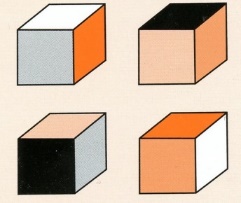 Voici 4 images différentes du même cube. Les 6 faces ont des couleurs différentes.Quelle est la couleur de la face opposée à la face noire?Réponse = BLANC